NOMBRE: __________________________________________________________________CURSO: 6°AÑO ____                      FECHA:                                                       GUIA N°5EVALUACION DE CUANTO HAS APRENDIDO.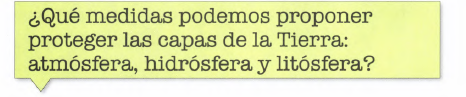 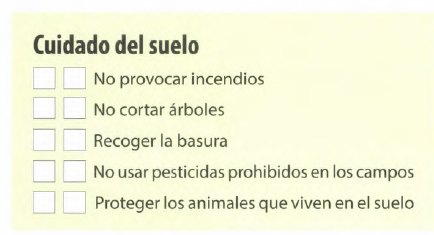 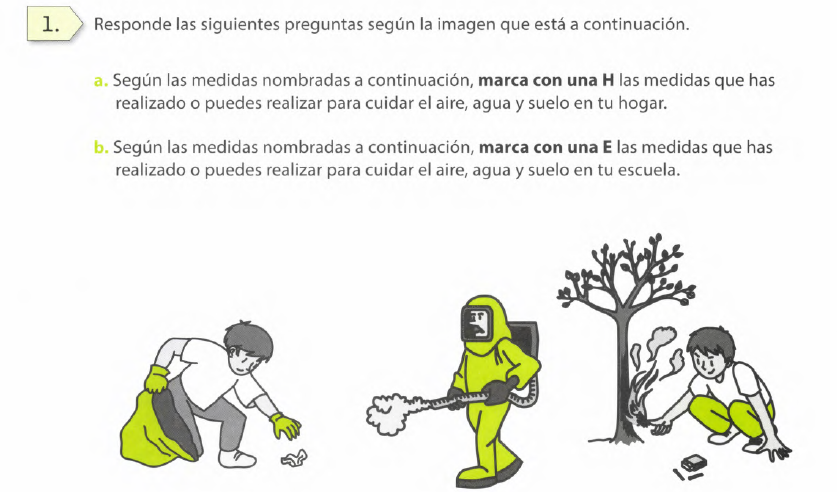 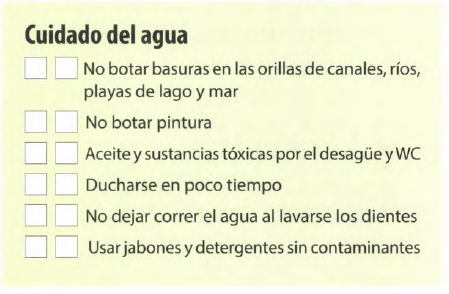 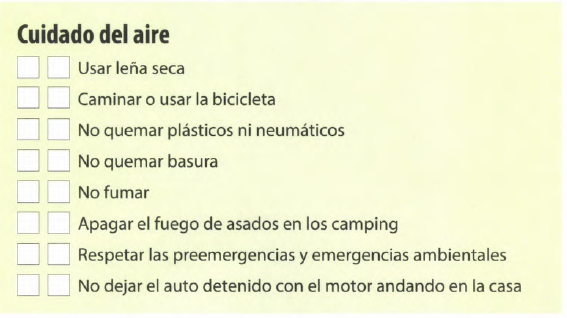 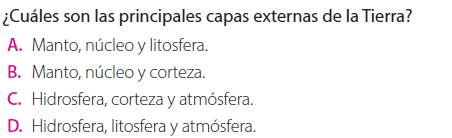 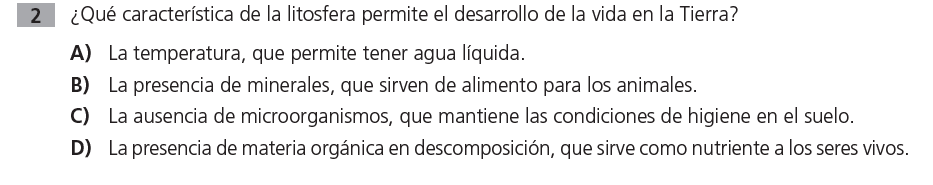 3. 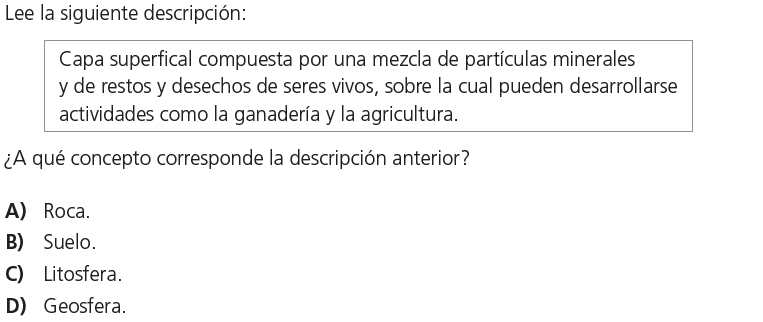 SUPER BIEN HAS TRABAJADO FELICITACIONES.